NMCAA Child and Family Development Programs Health Notice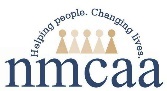 Dear Parent or Guardian,Your child in [insert name of classroom] may have been exposed to the disease checked below.  The possible date of exposure was [insert date]. Prevention of Communicable or Infectious Diseases:Cough or sneeze into tissues or sleeves.Wash hands frequently including after toileting, coming into contact with bodily fluids, before eating and handling food, and any time hands are soiled.  If you are sick stay home.Social distanceClean and sanitize frequently.  This means to wash area with soap and water, rinse with clean water, and wipe or spray the surface with a sanitizing solution.VaccinationsIf you have any questions regarding this disease, please call your physician. DiseaseSymptoms of the DiseaseIncubation_____Chicken PoxFever, mild respiratory symptoms, body rash of itchy, blister-like lesions, usually concentrated on the face, scalp, trunkAverage 14-16 days_____COVID-19Temperature of 100.4 degrees Fahrenheit or higher; sore throat; new uncontrolled cough (for children with chronic cough due to allergies or asthma, a change in their cough from baseline); difficulty breathing (for children with asthma, a change from their baseline breathing); shortness of breath; diarrhea, vomiting or stomachache; new onset of severe headache, especially with a fever; runny nose; congestion; fatigueAverage 5 days(Range 2 – 14 days)_____Fifth DiseaseFever, flushed, lacy rashVariable, usually 4-20 days_____Hand Foot           Mouth DiseaseSudden onset of fever, sore throat, cough, tiny blisters in mouth/throat and on extremitiesAverage 3-5 days_____Head LiceItching, especially nape of net and behind ears; scalp can be pink and dry; patches may be rough and flake off1-2 weeks_____ImpetigoLesions/blisters are generally found on the mouth and nostrils; occasionally near eyesVariable, usually 4-10 days, but can be as short as 1-3 days_____InfluenzaHigh fever, fatigue, cough, muscle aches, sore throat, headache, runny nose; rarely vomiting or diarrhea1-4 days_____NorovirusNausea, vomiting, diarrhea, abdominal pain for 12-72 hours; possibly low-grade fever, chills, headacheAverage 24-48 hours_____Pink EyeBacterial: Often yellow discharge in both eyes; Viral: Often one eye with watery/clear discharge and redness; Allergic: itchy eyes with watery dischargeVariable but often 1-3 days_____Respiratory Syncytial Virus (RSV)Mild cold-like symptoms, such as runny nose, decrease in appetite, coughing, sneezing, fever, and wheezing4-6 days_____ScabiesExtreme itching (may be worse at night); mites burrowing in skin cause rash/bumps2-6 weeks for first exposure; 1-4 days for re-exposure_____Strep Throat/           Scarlet FeverSore throat, fever; Scarlet Fever: body rash and red tongueAverage 2-5 days_____Whooping          CoughInitially mild respiratory symptoms, cough; may have inspiratory whoop, post tussive vomiting Average 7-10 days_____Other